Upute za rad:aktivnosti provoditi što više na otvorenom, ali izoliranom mjestuza dodatne savjete kontaktirajte nas u razrednom timu (Teams)vodite brigu o prehrani i spavanjuu prilogu je dnevnik aktivnosti koje morate voditi i poslati nam na kraju mjeseca (travanj) na mail: cerkez.ismeta@gmail.com, andreja.kadic@skole.hr, zoran.rajcevic@skole.hrOBAVEZNO UPISATI IME I PREZIME, RAZRED!!!!Savjeti:Čuvajte se, čuvajte svoje i tuđe zdravlje.Nadamo se da se vidimo ubrzo!Vaši profesoriTJELESNA I ZDRAVSVENA KULTURA  7. razredi NASTAVA NA DALJINU - TRAVANJOSNOVNA ŠKOLA BOGUMILA TONIJA, SAMOBORIsmeta Čerkez, prof., Andreja Kadić, prof., Zoran Rajčević, prof.TJELESNA I ZDRAVSVENA KULTURA  7. razredi NASTAVA NA DALJINU - TRAVANJOSNOVNA ŠKOLA BOGUMILA TONIJA, SAMOBORIsmeta Čerkez, prof., Andreja Kadić, prof., Zoran Rajčević, prof.TJELESNA I ZDRAVSVENA KULTURA  7. razredi NASTAVA NA DALJINU - TRAVANJOSNOVNA ŠKOLA BOGUMILA TONIJA, SAMOBORIsmeta Čerkez, prof., Andreja Kadić, prof., Zoran Rajčević, prof.TJELESNA I ZDRAVSVENA KULTURA  7. razredi NASTAVA NA DALJINU - TRAVANJOSNOVNA ŠKOLA BOGUMILA TONIJA, SAMOBORIsmeta Čerkez, prof., Andreja Kadić, prof., Zoran Rajčević, prof.TJELESNA I ZDRAVSVENA KULTURA  7. razredi NASTAVA NA DALJINU - TRAVANJOSNOVNA ŠKOLA BOGUMILA TONIJA, SAMOBORIsmeta Čerkez, prof., Andreja Kadić, prof., Zoran Rajčević, prof.TJELESNA I ZDRAVSVENA KULTURA  7. razredi NASTAVA NA DALJINU - TRAVANJOSNOVNA ŠKOLA BOGUMILA TONIJA, SAMOBORIsmeta Čerkez, prof., Andreja Kadić, prof., Zoran Rajčević, prof.TJELESNA I ZDRAVSVENA KULTURA  7. razredi NASTAVA NA DALJINU - TRAVANJOSNOVNA ŠKOLA BOGUMILA TONIJA, SAMOBORIsmeta Čerkez, prof., Andreja Kadić, prof., Zoran Rajčević, prof.TEMAAKTIVNOSTPOJAŠNJENJEPOTREBNI MATERIJALI/REKVIZITI ZA PROVEDBUPONAVLJANJEIZVORU ZDRAVOM TIJELU ZDRAV DUHVJEŽBE ZA CIJELO TIJELOusavršiti pojedine aktivnostiINERNET(pogledati poveznice)1-2 putahttps://wordwall.net/hr/resource/1055551/u-zdravom-tijelu-zdrav-duh-vje%c5%bebajmoVJEŽBAJMO ZAJEDNOVJEŽBE ZA CIJELO TIJELO SA VIJAČOMusavršiti naučenotenisice i vijača1-2 putahttps://www.youtube.com/watch?v=G4qFlYHcjds&feature=youtu.be 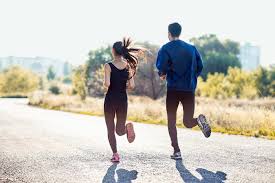 HODANJATRČANJAROLANJEVOŽNJA BICIKLOMslobodno vrijeme,rekreacija,priprema za aktivnostitenisice,sportska opremabicikl, role…po mogućnosti svaki dan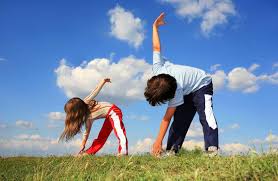 PRIPREMNE VJEŽBEpripremne vježbe –razgibavanjeloptapalica (drška od metle)INERNET(pogledati poveznice)svaki dan (prije aktivnosti)https://youtu.be/8G9tV5LYQZ8https://youtu.be/LDqaXDzvFRshttps://www.youtube.com/watch?v=0USGeszMumM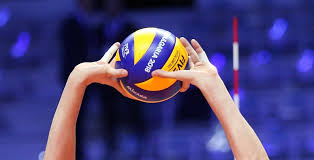 ODBOJKAvršno odbijanjepravila igre, donje odbijanje loptezadatak izvoditi samostalno, u mjestu, u odbojkaškom stavulopta (mekana, približno iste veličine kao odbojkaška lopta)INERNET(pogledati poveznice)2-3 putatijekom tjedna10 minhttps://youtu.be/O8OJgUktat0https://www.sportilus.com/sportopedia/odbojka-pravila/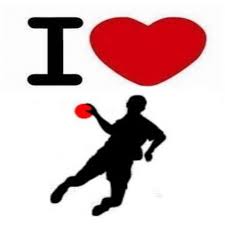 RUKOMETpravila igrehvatanje i dodavanje lopte (može i o zid), vođenje lopte u mjestu i u kretanjuzadatak izvoditi samostalno, u mjestulopta (približno iste veličine kao rukometna lopta)2-3 putatijekom tjedna10 minhttps://youtu.be/X_7zR5erx-Yhttps://www.sportilus.com/sportopedia/ukratko-o-rukometnim-pravilima/KRUŽNI TRENINGTRENING ZA CIJELO TIJELOzadatak izvoditi samostalnosportska oprema1-2 puta tjednoU TemsuKRUŽNI TRENINGTRENING ZA CIJELO TIJELOzadatak izvoditi samostalnosportska oprema1-2 puta tjednoU TemsuKRUŽNI TRENINGTRENING ZA CIJELO TIJELOzadatak izvoditi samostalnosportska oprema1-2 puta tjednoU TemsuKRUŽNI TRENINGTRENING ZA CIJELO TIJELOzadatak izvoditi samostalnosportska oprema1-2 puta tjednoU Temsu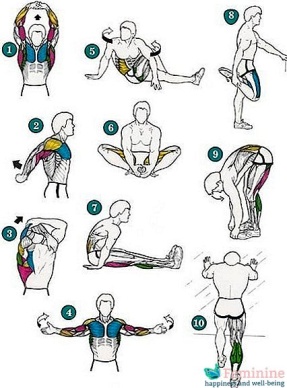 VJEŽBE ISTEZANJAzadatak izvoditi samostalno (možete uključiti i ukućane )INERNET(pogledati poveznice)svaki dan,nakon aktivnostihttps://www.youtube.com/watch?v=C8eGV23KO0Ahttps://www.youtube.com/watch?v=BcOvAoeVwx4SPORTSKE IGREMINI ODBOJKAMINI NOGOMETBADMINTON TENISSTOLNI TENISKOŠARKAZadatak izvoditi u paru ili s nekim članom obiteljilopta, reketi za badminton, tenis ili stolni tenis, mrežaviše puta tjednoDNEVNIK AKTIVNOSTIDNEVNIK AKTIVNOSTIDNEVNIK AKTIVNOSTIDNEVNIK AKTIVNOSTIDNEVNIK AKTIVNOSTIDNEVNIK AKTIVNOSTIIme i prezime učenika:                                                                                   Razred:Ime i prezime učenika:                                                                                   Razred:Ime i prezime učenika:                                                                                   Razred:Ime i prezime učenika:                                                                                   Razred:Ime i prezime učenika:                                                                                   Razred:Ime i prezime učenika:                                                                                   Razred:DATUMAKTIVNOSTTRAJANJEBROJ PONAVLJANJAPREĐENI METRI/KMNAPOMENA/ ZAPAŽANJA